PRESCRIPTEURDEMANDEURCOMPOSITION FAMILIALEMOTIFINFORMATIONS COMPLEMENTAIRESMerci de transmettre cette fiche par mail à l’adresse suivante :u2af54@orange.fr pour les territoires Val de Lorraine, Terres de Lorraine et Lunévilloisu2af54.ph@orange.fr pour les territoires de Longwy et Briey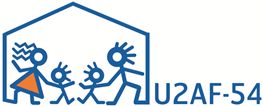 25/29 rue de Saurupt  54 000 NANCY03.83.40.33.53DEMANDE D’INTERVENTION FICHE NAVETTE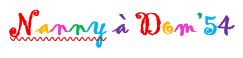 Nom et prénom :Fonction :Organisme (adresse complète) :Date de la demande :Date d’intervention sollicitée :Tél :Mail : Nom et prénom :Adresse complète :Tél :Mail :Situation familiale :Nombre d’enfants :Âge(s) de(s) enfant(s) :Date de début du contrat :Employeur ou Organisme de formation :Adresse :Jours travaillés :Horaires de travail :